Телевизионный анонс на сентябрьМосква, 25.08.2017Пикантные премьеры сентября на канале «Русская ночь»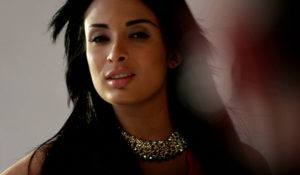 Телеканал «Русская ночь» в сентябре покажет новые эротические фильмы. Страстные признания героев и откровенные сцены закружат в вихре эмоций. Приятного просмотра!Контакты:Пресс-служба ООО «ТПО Ред Медиа»Вероника СмольниковаТел.: +7 (495) 777-49-94 доб. 733Тел. моб.: +7 (988) 386-16-52E-mail: smolnikovavv@red-media.ruБольше новостей на наших страницах в ВК, ОК и Telegram.Информация о телеканале:Русская ночь. Эротический телеканал. Отечественные и зарубежные фильмы и сериалы, телевизионные шоу и клипы в лучших традициях эротического искусства. Телеканал для ценителей чувственной эротики.Производится компанией «Ред Медиа». www.rusnight.ruРЕД МЕДИА. Ведущая российская телевизионная компания по производству и дистрибуции тематических телеканалов для кабельного и спутникового вещания. Входит в состав «Газпром-медиа». Компания представляет дистрибуцию 39 тематических телеканалов форматов SD и HD, включая 18 телеканалов собственного производства. Телеканалы «Ред Медиа» являются лауреатами международных и российских премий, вещают в 980 городах на территории 43 стран мира и обеспечивают потребности зрительской аудитории во всех основных телевизионных жанрах: кино, спорт, развлечения, познание, музыка, стиль жизни, хобби, детские. www.red-media.ru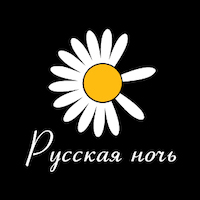 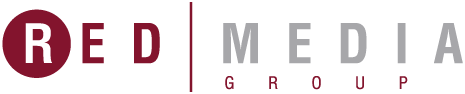 2 сентября в 00:00 — «Мэган. Эскорт высшего класса»Их работа, роскошный эскорт, позволяет этим леди путешествовать по всему миру за счет своих богатых клиентов. Молодые девушки решили предоставлять услуги роскошного эскорта и доставлять удовольствие всем своим клиентам. Хоть эти крошки внешне и разные, но у них есть одна общая черта – неумеренный аппетит к радостям секса и похоти. Вот и молоденькая американка Мэган едет в Париж, чтобы встретиться с двумя похотливыми миллионерами, желающими сексуально расслабляться в перерывах между бизнес-встречами. Девушка должна будет удовлетворять каждое их желание, находясь в роскошной квартире в столице. Она готова отдать на растерзание своё прекрасное тело многим богатым бизнесменам...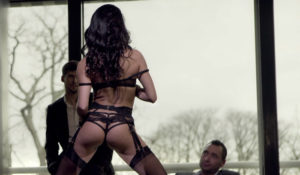 Производство: ФранцияРежиссер: Эрве БодилисВ ролях: Альберто Бланко, Анисса Кэйт, Джэсси Вольт, Меган Рэйн, Никита Белуччи, Джули Скайхай, Паскаль Уайт3 сентября в 00:00 — «Всё для Мистера Скотта»Из-за внезапного краха фондового рынка и плохого управления, офис финансового управления Джорджа попадает в затруднительное положение. После потери самой большой части своих инвестиций Джордж в бешенстве отправляется к верному Майку, его правой руке, который готов сделать что угодно, чтобы помочь. Предложенная идея заключается в убеждении богатого мистера Скотта довериться консультационному центру по управлению всеми его активами. Всё это приводит к организованной вечеринке, полной роскоши и страстных женщин.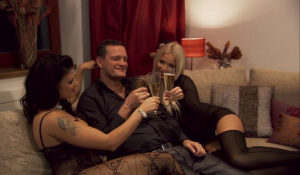 Производство: Италия, Франция, СШАРежиссер: Маркус ДолбиВ ролях: Александра Стэйн, Иэн Скотт, Майк Анджело, Эндрю, Билли Стар, Кэрол Лильен, Барбара Нова, Свит Кэт, Виктория Дэниэлс, Бэлла Бэйби9 сентября в 00:00 — «Мой похотливый друг»Ждали ли вы всю свою жизнь встречи с лучшим другом, кому можно доверять и о ком заботиться? Тем, кто всегда говорил бы вам правду, особенно когда это очень сложно сделать? Друга, который нравится вам при любых обстоятельствах? Испытайте, какими насыщенными могут быть моменты удовольствия от любви с первого взгляда.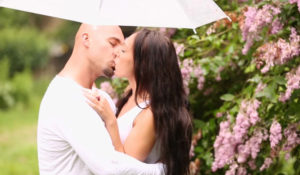 Производство: НидерландыРежиссер: Роман СлукаВ ролях: Дениса Хэван, Энни, Эль Сторм, Натали Шери, Мия Манаротэ, Тэсс Линдон, Виктория Свит, Андхело Годшак, Ридж, Нэо10 сентября в 00:00 — «Бархатная гостиная»Бархатная гостиная – элитная организация членов парламента, не занимающих официального поста, где господа могут расслабиться и насладиться компанией завидных молодых женщин.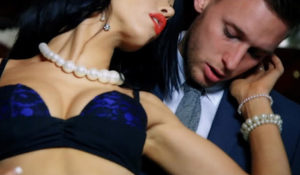 Производство: НидерландыРежиссер: ДисантоВ ролях: Меган Кокс, Саманта Бэнтлей, Джордан Прайс, Бруклин Блю, Эмили Би16 сентября в 00:00 — «Запретная любовь»Некоторые истории жаждут, чтобы их рассказывали: истории о любви или трагедии. История красивой модели ювелирных украшений Аниссы запутана в паутину лжи, предательства и любви. И вы, как прядильщик рассказа, способны провести ее через узкий путь, заполненный страстью, чувственностью и эротикой.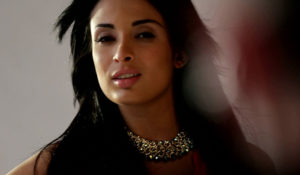 Производство: СШАРежиссер: Фрэнк МэйджорВ ролях: Анисса Кэйт, Джэсси Вольт, Сьюзи Мосс23 сентября в 00:00 — «С задней стороны»Задача менеджера отеля высшего класса – следить, чтобы каждый гость оставался довольным и чтобы их желания выполнялись беспрекословно. Жасмин Джэ отлично справляется с данной задачей, отбирая подходящий персонал и требуя выполнения своих обязанности на высшем уровне.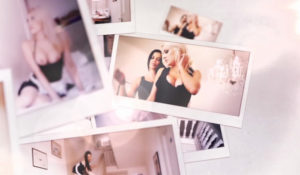 Производство: НидерландыРежиссер: Аньяли КараВ ролях: Люк Отрод, Макс Камбэро, Макс Дидс, Жасмин Джэ, Тина Кай, Ава Далуш, Сиенна Дэй, Тамара Грэйс, Макс Гамбрэро, Райан Райдер